Child’s name                                                                        ClassItemPriceSizeColourQtyTotal     Short sleeve polo top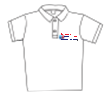 £7.50N/A   Long sleeve polo top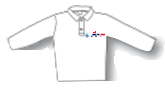 £8.50N/A   Sweatshirt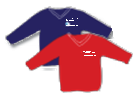 £8.50   Cardigan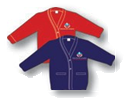 £8.50   P.E. T-Shirt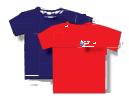 £5.00   P.E. Shorts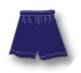 £6.00N/A       Joggers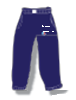 £8.00N/A   Showerproof jacket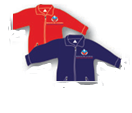 £16.50     P.E. Bag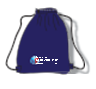 £5.00N/A   Book Bag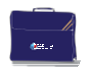 £8.50N/A    Rucksack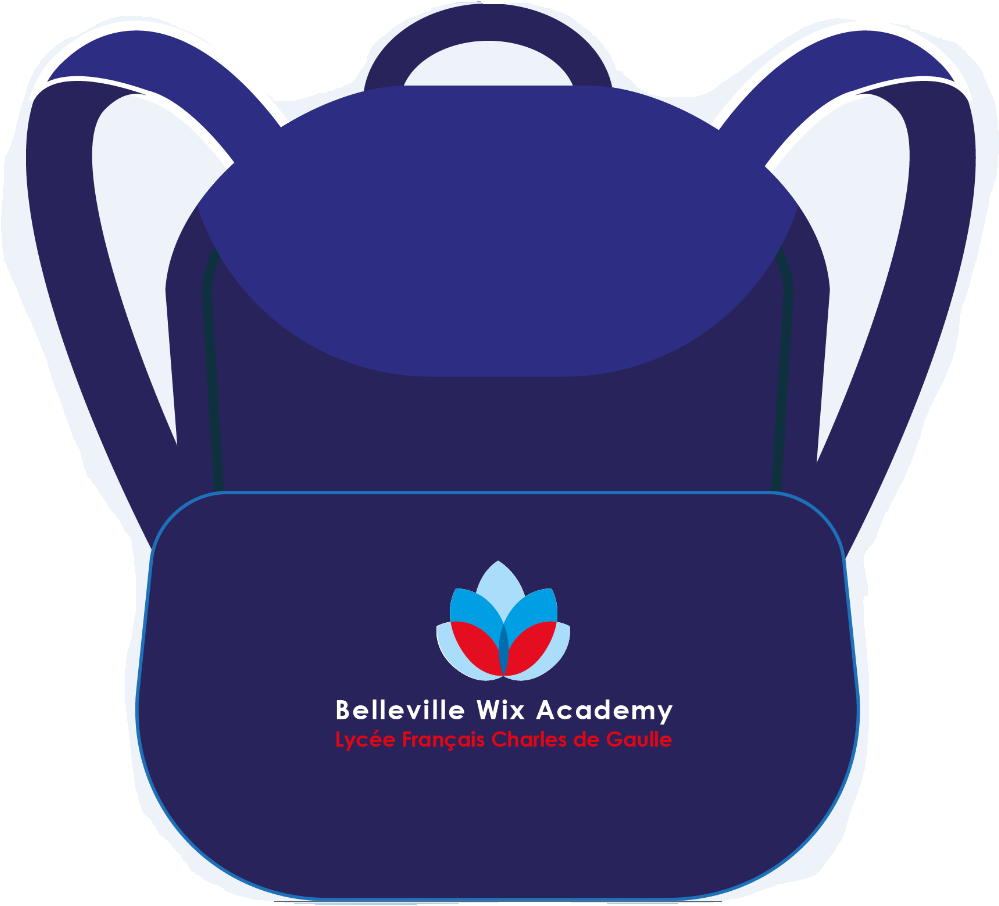 £12.00N/ATotalTotalTotalTotalTotal